Kleines Quiz und Fragen zur Infektion zur mit dem CoronavirusDie Fragen 1 – 15 sind allgemeine Verhaltensregeln. Die meisten Antworten wirst du bestimmt wissen. Kannst du diese Fragen alle richtig beantworten?Die Fragen 16 – 20, vor allem Frage 18 und 20 sind etwas spezieller. Es kann sein, dass du zur Beantwortung im Internet recherchieren musst.Trage für alle Fragen, bei der Antwort, die du für die beste hältst, ein x ein.HIER KANNST DU DIE LÖSUNGEN EINSEHEN STRG+ANKLICKEN oder den Internet-Link aus E-Mail aufrufen FRAGE 1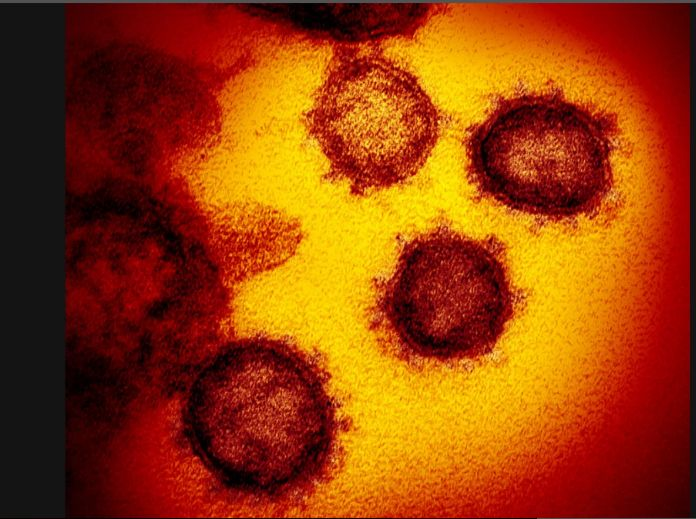 Was gehört in die Lücke? __   in diese Spalte gehört das X:       aaaaaaaaaaaaaaaaaaaaaaaaaaaaaaaaaaaaaaaaaaaaaaaWas gehört in die Lücke? __   in diese Spalte gehört das X:       aaaaaaaaaaaaaaaaaaaaaaaaaaaaaaaaaaaaaaaaaaaaaaaCoronaviren werden nach den aus ihrer Oberfläche herausragenden Stacheln benannt, die an _____ erinnern. Sie können sowohl Tiere als auch Menschen infizieren und Erkrankungen der Atemwege verursachen.HaizähneCoronaviren werden nach den aus ihrer Oberfläche herausragenden Stacheln benannt, die an _____ erinnern. Sie können sowohl Tiere als auch Menschen infizieren und Erkrankungen der Atemwege verursachen.einen StacheldrahtCoronaviren werden nach den aus ihrer Oberfläche herausragenden Stacheln benannt, die an _____ erinnern. Sie können sowohl Tiere als auch Menschen infizieren und Erkrankungen der Atemwege verursachen.FußballstollenCoronaviren werden nach den aus ihrer Oberfläche herausragenden Stacheln benannt, die an _____ erinnern. Sie können sowohl Tiere als auch Menschen infizieren und Erkrankungen der Atemwege verursachen.die Sonnenkorona FRAGE 2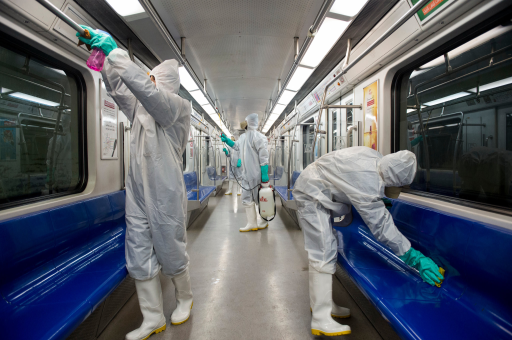 Was gehört in die Lücke? ____Was gehört in die Lücke? ____Das Coronavirus breitet sich leicht von Mensch zu Mensch aus, indem es durch die Luft reist, sich in winzige _______ eingehüllt aufgenommen wird, oder wenn eine Person eine infizierte Oberfläche berührt.BakterienhäufchenDas Coronavirus breitet sich leicht von Mensch zu Mensch aus, indem es durch die Luft reist, sich in winzige _______ eingehüllt aufgenommen wird, oder wenn eine Person eine infizierte Oberfläche berührt.GammastrahlenDas Coronavirus breitet sich leicht von Mensch zu Mensch aus, indem es durch die Luft reist, sich in winzige _______ eingehüllt aufgenommen wird, oder wenn eine Person eine infizierte Oberfläche berührt.SchmutzteilchenDas Coronavirus breitet sich leicht von Mensch zu Mensch aus, indem es durch die Luft reist, sich in winzige _______ eingehüllt aufgenommen wird, oder wenn eine Person eine infizierte Oberfläche berührt.TröpfchenWas ist kein Symptom der Corona-Erkrankung?            FRAGE 3Trockener HustenWas ist kein Symptom der Corona-Erkrankung?            FRAGE 3FieberWas ist kein Symptom der Corona-Erkrankung?            FRAGE 3AusschlagWas ist kein Symptom der Corona-Erkrankung?            FRAGE 3Kurzatmigkeit FRAGE 4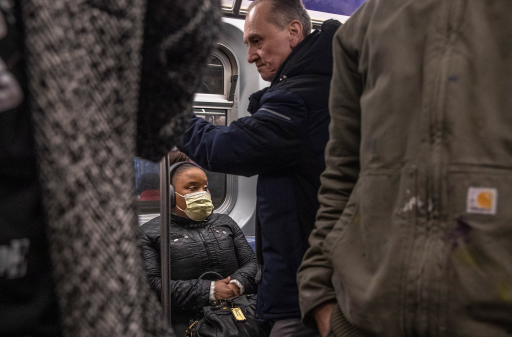 Was gehört in die Lücke? ____Was gehört in die Lücke? ____Die meisten Menschen erkranken fünf bis sieben Tage nach der Exposition, aber die Symptome können schon nach zwei oder maximal _____ Tagen auftreten.14Die meisten Menschen erkranken fünf bis sieben Tage nach der Exposition, aber die Symptome können schon nach zwei oder maximal _____ Tagen auftreten.21Die meisten Menschen erkranken fünf bis sieben Tage nach der Exposition, aber die Symptome können schon nach zwei oder maximal _____ Tagen auftreten.28Die meisten Menschen erkranken fünf bis sieben Tage nach der Exposition, aber die Symptome können schon nach zwei oder maximal _____ Tagen auftreten.35 FRAGE 5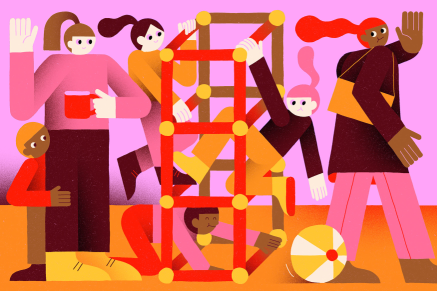 Was gehört in die Lücke? ____Was gehört in die Lücke? ____Die Coronavirenerkrankung kommt bei Kindern _________ vor.So oft vor wie bei ErwachsenenDie Coronavirenerkrankung kommt bei Kindern _________ vor.NieDie Coronavirenerkrankung kommt bei Kindern _________ vor.Immer häufigerDie Coronavirenerkrankung kommt bei Kindern _________ vor.Aktuell selten FRAGE 6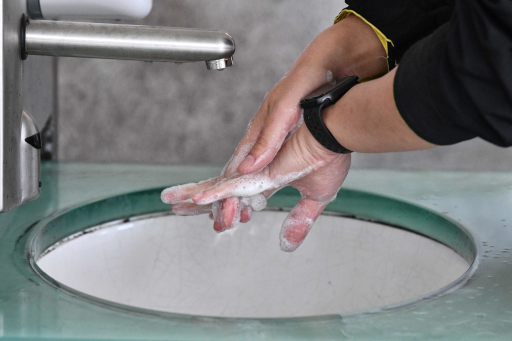 Was gehört in die Lücke? ____Was gehört in die Lücke? ____Das Händewaschen gilt als eine der besten Abwehrmaßnahmen, die Sie ergreifen können, um die Verbreitung des Virus zu verhindern. Es wird empfohlen, dass Sie Ihre Hände mindestens für _______ waschen.5 SekundenDas Händewaschen gilt als eine der besten Abwehrmaßnahmen, die Sie ergreifen können, um die Verbreitung des Virus zu verhindern. Es wird empfohlen, dass Sie Ihre Hände mindestens für _______ waschen.10 SekundenDas Händewaschen gilt als eine der besten Abwehrmaßnahmen, die Sie ergreifen können, um die Verbreitung des Virus zu verhindern. Es wird empfohlen, dass Sie Ihre Hände mindestens für _______ waschen.20 Sekunden Das Händewaschen gilt als eine der besten Abwehrmaßnahmen, die Sie ergreifen können, um die Verbreitung des Virus zu verhindern. Es wird empfohlen, dass Sie Ihre Hände mindestens für _______ waschen.4 Minuten FRAGE 7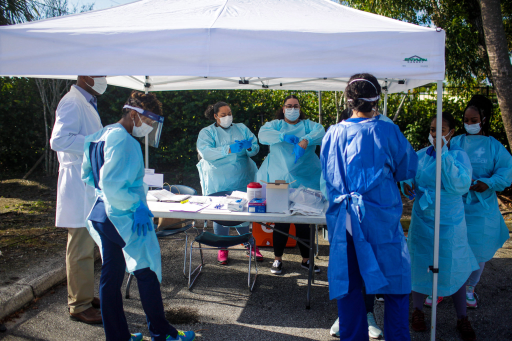 Was meinst du, gehört in die Lücke? ____Was meinst du, gehört in die Lücke? ____Die Regierung der USA veröffentlichte am 16. März neue Richtlinien, um die Ausbreitung des Coronavirus zu verlangsamen, einschließlich der Schließung von Schulen und zur Vermeidung von Ansammlungen von mehr als ________ Personen bei  Reisen, die nicht dringend notwendig sind, beim Besuch von  Bars, Restaurants und von Lebensmitteltheken.10ADie Regierung der USA veröffentlichte am 16. März neue Richtlinien, um die Ausbreitung des Coronavirus zu verlangsamen, einschließlich der Schließung von Schulen und zur Vermeidung von Ansammlungen von mehr als ________ Personen bei  Reisen, die nicht dringend notwendig sind, beim Besuch von  Bars, Restaurants und von Lebensmitteltheken.25ADie Regierung der USA veröffentlichte am 16. März neue Richtlinien, um die Ausbreitung des Coronavirus zu verlangsamen, einschließlich der Schließung von Schulen und zur Vermeidung von Ansammlungen von mehr als ________ Personen bei  Reisen, die nicht dringend notwendig sind, beim Besuch von  Bars, Restaurants und von Lebensmitteltheken.50ADie Regierung der USA veröffentlichte am 16. März neue Richtlinien, um die Ausbreitung des Coronavirus zu verlangsamen, einschließlich der Schließung von Schulen und zur Vermeidung von Ansammlungen von mehr als ________ Personen bei  Reisen, die nicht dringend notwendig sind, beim Besuch von  Bars, Restaurants und von Lebensmitteltheken.150A FRAGE 8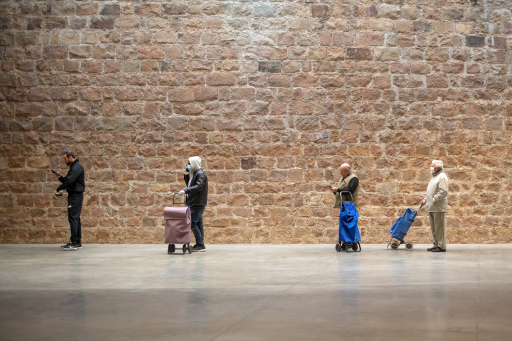 Was gehört in die Lücke? ____Was gehört in die Lücke? ____Indem man nach Möglichkeit zu anderen Personen einen Mindestabstand von _____ einhält, kann man die Verbreitung des Virus einschränken.0,5 MeterIndem man nach Möglichkeit zu anderen Personen einen Mindestabstand von _____ einhält, kann man die Verbreitung des Virus einschränken.1,0 MeterIndem man nach Möglichkeit zu anderen Personen einen Mindestabstand von _____ einhält, kann man die Verbreitung des Virus einschränken.1,5 MeterIndem man nach Möglichkeit zu anderen Personen einen Mindestabstand von _____ einhält, kann man die Verbreitung des Virus einschränken.2,5 Meter FRAGE 9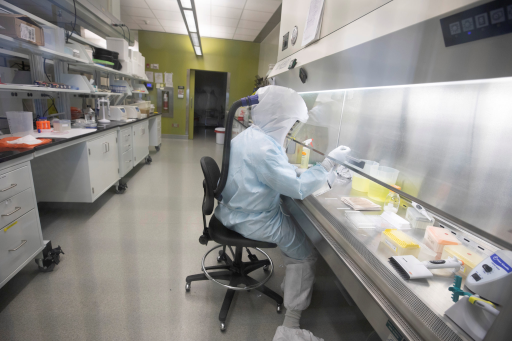 Was gehört in die Lücke? ____Was gehört in die Lücke? ____Die Entwicklung eines Impfstoffs gegen das Coronavirus wird voraussichtlich mindestens ______ brauchen, bis er für die Öffentlichkeit verfügbar ist.6 WochenDie Entwicklung eines Impfstoffs gegen das Coronavirus wird voraussichtlich mindestens ______ brauchen, bis er für die Öffentlichkeit verfügbar ist.3 MonateDie Entwicklung eines Impfstoffs gegen das Coronavirus wird voraussichtlich mindestens ______ brauchen, bis er für die Öffentlichkeit verfügbar ist.6 MonateDie Entwicklung eines Impfstoffs gegen das Coronavirus wird voraussichtlich mindestens ______ brauchen, bis er für die Öffentlichkeit verfügbar ist.1 Jahr FRAGE 10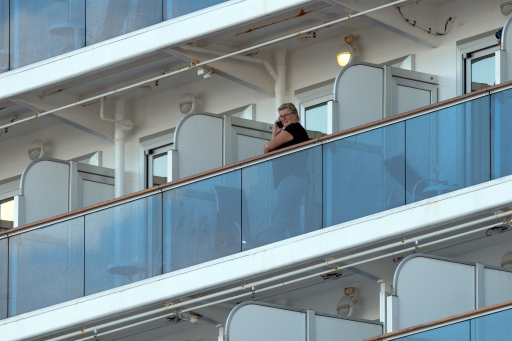 Was gehört in die Lücke? ____Was gehört in die Lücke? ____In einer Zeit, in der unser aller Leben gestört ist und viele mit zunehmender Einsamkeit und Angst zu kämpfen haben, empfehlen Experten, dass die Menschen auf alle folgenden Arten in Verbindung bleiben, AUSNAHME: _________Teilnahme an Online-SpielenIn einer Zeit, in der unser aller Leben gestört ist und viele mit zunehmender Einsamkeit und Angst zu kämpfen haben, empfehlen Experten, dass die Menschen auf alle folgenden Arten in Verbindung bleiben, AUSNAHME: _________Teilnahme am Online-LernenIn einer Zeit, in der unser aller Leben gestört ist und viele mit zunehmender Einsamkeit und Angst zu kämpfen haben, empfehlen Experten, dass die Menschen auf alle folgenden Arten in Verbindung bleiben, AUSNAHME: _________Besuch sozialer Medien, Chats und VideosIn einer Zeit, in der unser aller Leben gestört ist und viele mit zunehmender Einsamkeit und Angst zu kämpfen haben, empfehlen Experten, dass die Menschen auf alle folgenden Arten in Verbindung bleiben, AUSNAHME: _________Andere kurz besuchen FRAGE 11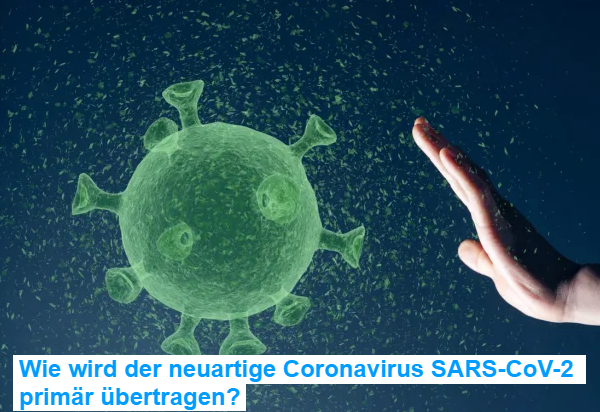  FRAGE 11Über Sektrete des Respirationstraktes FRAGE 11Durch Hautkontakt mit Blut FRAGE 11Austausch von Körperflüssigkeiten FRAGE 11Über Kontakt mit kontaminierten Oberflächen„pimär“: hier = in erster Linie, hauptsächlich FRAGE 12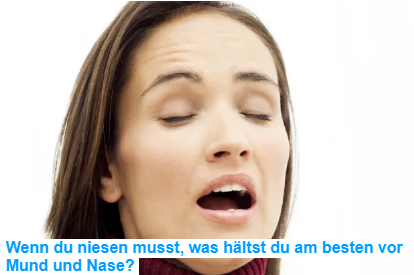  FRAGE 12Hand FRAGE 12Armbeuge FRAGE 12Papiertaschentuch FRAGE 12Stofftaschentuch FRAGE 13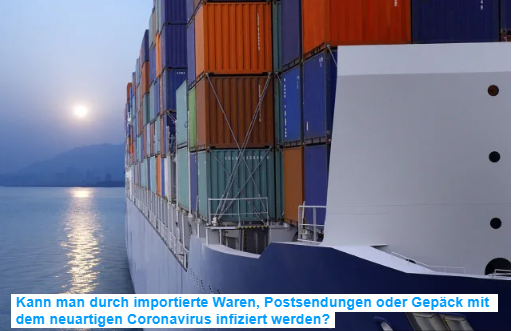  FRAGE 13Ja FRAGE 13Nein FRAGE 13Eher wahrscheinlich FRAGE 13Eher unwahrscheinlich FRAGE 14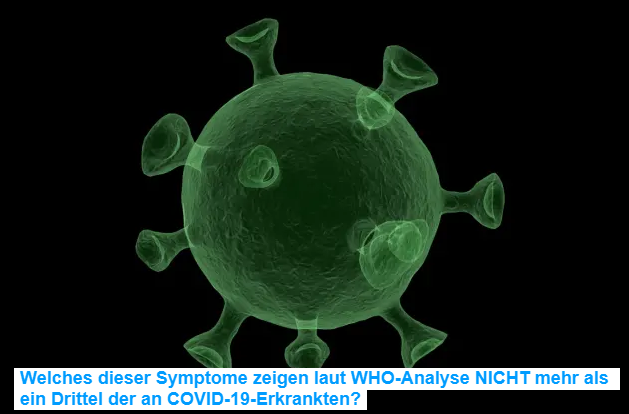  FRAGE 14Fieber FRAGE 14Trockener Husten FRAGE 14zeitweise Geschmacks- und Geruchsblindheit FRAGE 14Durchfall FRAGE 15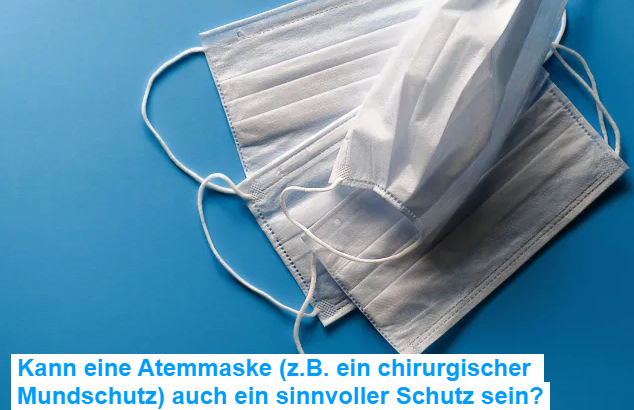  FRAGE 15Bei vielen Tätigkeiten im normalen Alltag FRAGE 15Nicht im normalen Alltag FRAGE 15Nein, nie   FRAGE 16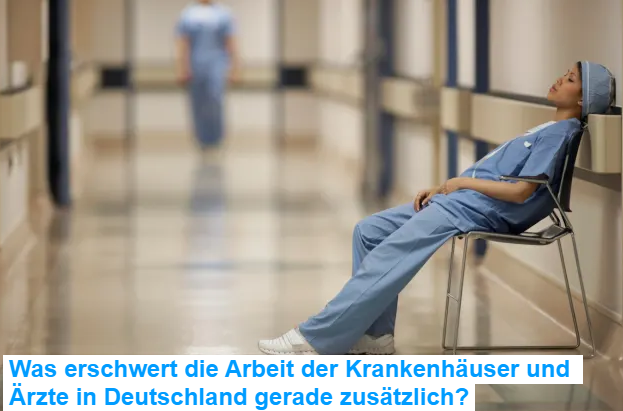    FRAGE 16Magen-Darm-Viren   FRAGE 16Knappe Finanzen der Krankenkassen   FRAGE 16Influenzawelle   FRAGE 16Vermehrte KeuchhustenanfälleWofür steht der Buchstabe „D“ im Kürzel COVID-19?     
                                                                      FRAGE 17Day (19.12.  = Tag der Entdeckung in Wuhan)Wofür steht der Buchstabe „D“ im Kürzel COVID-19?     
                                                                      FRAGE 17Disease (Krankheit)Wofür steht der Buchstabe „D“ im Kürzel COVID-19?     
                                                                      FRAGE 17Deadly (schwerer Verlauf)Wofür steht der Buchstabe „D“ im Kürzel COVID-19?     
                                                                      FRAGE 17pulmonary Dysfunction (Lungenunterfunktion) Welches der folgenden Test-Verfahren wird überwiegend zum Nachweis der COVID-19 eingesetzt?                                  
                                                                      FRAGE 18Immunofluoreszenz assay (Antikörpertest)Welches der folgenden Test-Verfahren wird überwiegend zum Nachweis der COVID-19 eingesetzt?                                  
                                                                      FRAGE 18Reverse transcription PCR assay (Gentest)Welches der folgenden Test-Verfahren wird überwiegend zum Nachweis der COVID-19 eingesetzt?                                  
                                                                      FRAGE 18Virus-Isolierung aus ZellkulturenWelches der folgenden Test-Verfahren wird überwiegend zum Nachweis der COVID-19 eingesetzt?                                  
                                                                      FRAGE 18Test auf virale AntigeneWas vom Folgenden muss medizinisches Personal vor allem beachten, wenn infizierte Personen zu behandeln sind?                                                         FRAGE 19Alle müssen Atemschutzmasken tragenWas vom Folgenden muss medizinisches Personal vor allem beachten, wenn infizierte Personen zu behandeln sind?                                                         FRAGE 19Sie dürfen keinesfalls Interleukin-Inhibitoren anwendenWas vom Folgenden muss medizinisches Personal vor allem beachten, wenn infizierte Personen zu behandeln sind?                                                         FRAGE 19Alkoholbasierte Hygienemittel sind zu vermeidenWas vom Folgenden muss medizinisches Personal vor allem beachten, wenn infizierte Personen zu behandeln sind?                                                         FRAGE 19Für ältere Patienten sind die Anti-Virus-Medikamente Zanamivir und Peramivir dringend empfohlenWelcher der folgenden Laborwerte zeigt am verlässlichsten an, dass bei einem COVID-19-Patienten ein hohes Risiko dafür besteht, dass sich bei ihm eine lebensgefährliche Atemnot (ARDS) ausbildet?                                                                                                           
                                                                        FRAGE 20Erhöhte Werte der LactatdehydrogrenaseWelcher der folgenden Laborwerte zeigt am verlässlichsten an, dass bei einem COVID-19-Patienten ein hohes Risiko dafür besteht, dass sich bei ihm eine lebensgefährliche Atemnot (ARDS) ausbildet?                                                                                                           
                                                                        FRAGE 20Erhöhte Werte des D-DimersWelcher der folgenden Laborwerte zeigt am verlässlichsten an, dass bei einem COVID-19-Patienten ein hohes Risiko dafür besteht, dass sich bei ihm eine lebensgefährliche Atemnot (ARDS) ausbildet?                                                                                                           
                                                                        FRAGE 20NeutropenieWelcher der folgenden Laborwerte zeigt am verlässlichsten an, dass bei einem COVID-19-Patienten ein hohes Risiko dafür besteht, dass sich bei ihm eine lebensgefährliche Atemnot (ARDS) ausbildet?                                                                                                           
                                                                        FRAGE 20Lymphcytose